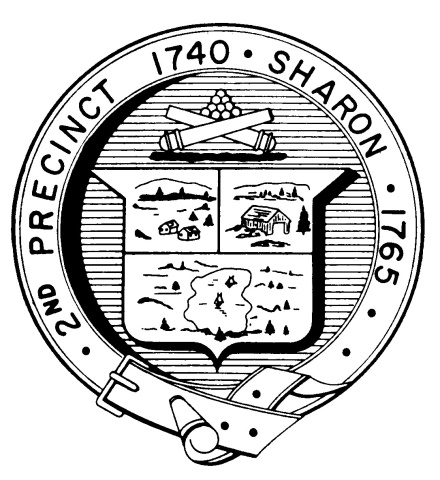 TOWN OF SHARONMEETING NOTICEPOSTED IN ACCORDANCE WITH THE PROVISIONS OF M.G.L. CHAPTER 39 SECTION 23A AS AMENDED.FINANCE COMMITTEEMonday, December 16, 20197:30 p.m.Select Board Meeting Room, Town Hall, 90 South Main StreetAGENDAOpening Remarks - Daniel Lewenberg, ChairDiscussion of Town Financial Position & Strategy in Advance of Capital Borrowing- Hilltop Securities, Financial AdvisorTown Clerk Budget Presentation - Marlene Chused, Town ClerkFY2020 YTD Budget to Actual Update - Krishan Gupta, Finance DirectorPreliminary Priorities Committee UpdateUpdate on Independent School Investigation - Fred Turkington, Town Administrator Liaison Updates:Sharon Schools - Bill BrackLibrary - Charles GoodmanPlanning Board - Arnie CohenStanding Building Committee - Gordon GladstoneDocuments Distributed Since the Last MeetingS&P Global Ratings: Town of Sharon 2/4/19Town Hall Dedication & Open House Dec 19Estimate for Heights Elementary School Generator InstallationTax Certificate from New Sharon Bonds 3/6/18Private Use MemorandaArchived Benchmarking FilesMaterials from Dec 5th Priorities Committee meetingMinutes to be Voted: November 25, 2019Topics not reasonably anticipated by the Chair in 48 hoursAdjournmentNext meetings: January 27th, February  10th & February 24thNote: Items may not be discussed in the order listed or at the specific time estimated.  Times are approximate.The meeting likely will be broadcast and videotaped for later broadcast by Sharon Community Television